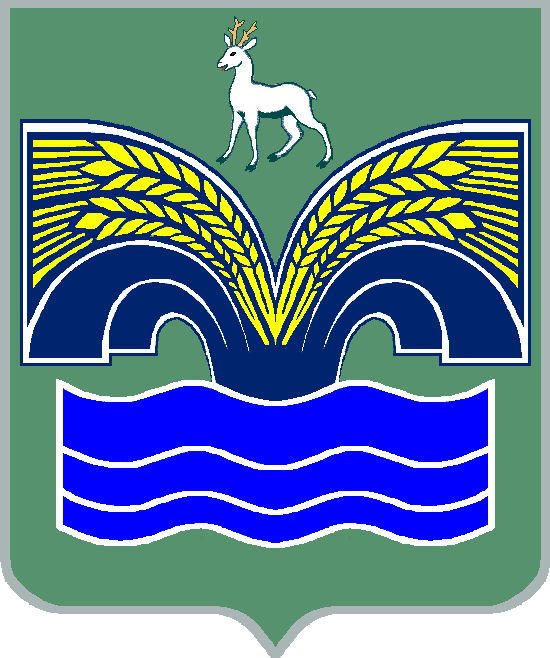 АДМИНИСТРАЦИЯ СЕЛЬСКОГО ПОСЕЛЕНИЯ СВЕТЛОЕ ПОЛЕМУНИЦИПАЛЬНОГО РАЙОНА КРАСНОЯРСКИЙ САМАРСКОЙ ОБЛАСТИПОСТАНОВЛЕНИЕот 11 ноября 2022 года № 99О внесении изменений в Положение о представлении гражданами, претендующими на замещение должностей муниципальной службы администрации сельского поселения Светлое Поле муниципального района Красноярский, и муниципальными служащими администрации сельского поселения Светлое Поле муниципального района Красноярский сведений о доходах, об имуществе и обязательствах имущественного характераВ целях приведения муниципальных правовых актов сельского поселения Светлое Поле муниципального района Красноярский Самарской области в соответствие с действующим законодательством о противодействии коррупции, руководствуясь частью 7 статьи 8 Федерального закона от 25.12.2008 № 273-ФЗ «О противодействии коррупции» и пунктом 26 Положения о проверке достоверности и полноты сведений, представляемых гражданами, претендующими на замещение должностей федеральной государственной службы, и федеральными государственными служащими, и соблюдения федеральными государственными служащими требований к служебному поведению, утвержденного Указом Президента Российской Федерации от 21.09.2009 № 1065 «О проверке достоверности и полноты сведений, представляемых гражданами, претендующими на замещение должностей федеральной государственной службы, и федеральными государственными служащими, и соблюдения федеральными государственными служащими требований к служебному поведению», Администрация сельского поселения Светлое Поле муниципального района Красноярский Самарской области ПОСТАНОВЛЯЕТ:1. Внести в Положение о представлении гражданами, претендующими на замещение должностей муниципальной службы администрации сельского поселения Светлое Поле муниципального района Красноярский, и муниципальными служащими администрации сельского поселения Светлое Поле муниципального района Красноярский сведений о доходах, об имуществе и обязательствах имущественного характера, утвержденное постановлением Администрации сельского поселения Светлое Поле муниципального района Красноярский Самарской области от 03.03.2011 № 9 «О представлении гражданами, претендующими на замещение должностей муниципальной службы администрации сельского поселения Светлое Поле муниципального района Красноярский, и муниципальными служащими администрации сельского поселения Светлое Поле муниципального района Красноярский, сведений о доходах, об имуществе и обязательствах имущественного характера» (с изменением, внесенным постановлением Администрации сельского поселения Светлое Поле муниципального района Красноярский Самарской области от 12.02.2015 № 11), следующие изменения:1) пункт 16 изложить в следующей редакции:«16. Проверка достоверности и полноты сведений о доходах, об имуществе и обязательствах имущественного характера муниципального служащего, замещающего должность муниципальной службы и сведений о доходах, об имуществе и обязательствах имущественного характера его супруги (супруга) и несовершеннолетних детей осуществляется в соответствии с Федеральным законом от 25.12.2008 № 273-ФЗ «О противодействии коррупции» и иными нормативными правовыми актами Российской Федерации.Администрация сельского поселения Светлое Поле муниципального района Красноярский Самарской области осуществляет проверку:самостоятельно;путем направления запроса в федеральные органы исполнительной власти, уполномоченные на осуществление оперативно-розыскной деятельности, об имеющихся у них данных о доходах, об имуществе и обязательствах имущественного характера лица, представившего такие сведения, его супруги (супруга) и несовершеннолетних детей.Проверку, предусмотренную абзацем третьим настоящего пункта, осуществляет специалист по вопросам кадров.Проверку, предусмотренную абзацем четвертым настоящего пункта, осуществляют соответствующие федеральные государственные органы.»;2) дополнить пунктом 18.1 следующего содержания:«18.1. На период проведения проверки муниципальный служащий может быть отстранен от замещаемой должности муниципальной службы (от исполнения должностных обязанностей) на срок, не превышающий 60 дней со дня принятия решения о ее проведении. Указанный срок может быть продлен до 90 дней Главой поселения.На период отстранения муниципального служащего от замещаемой должности муниципальной службы (от исполнения должностных обязанностей) денежное содержание по замещаемой им должности сохраняется.».2. Опубликовать настоящее постановление в газете «Красноярский вестник» и разместить на официальном сайте Администрации муниципального района Красноярский Самарской области в разделе Поселения /Сельское поселение Светлое Поле/.3. Настоящее постановление вступает в силу со дня его официального опубликования.Глава сельского поселения Светлое Поле муниципального районаКрасноярский Самарской области                                             И.А. Старков